Toimintaohje kiusaamis- tai häirintätilanteiden selvittämiseen 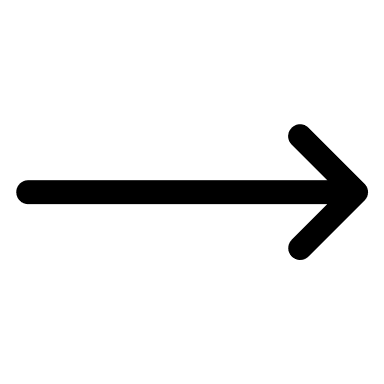 